.I. Big Step-Cross Behind-Cross Over-Recover-Turn 1/2- Big Step-Behind Side Cross-Sweep-Cross Over -Cross Back-Sweep.II. Cross Back-Turn 1/4 Forward R-L-R-Turn 3/4 Left-Cross Back-Step Side-Cross Over-Recover-Turn 1/4 Left.#Tag on Wall 3 & 9 :#Restart on Wall 6 after 4& countAmor Por Ti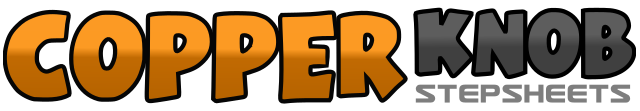 .......Count:16Wall:4Level:High Beginner.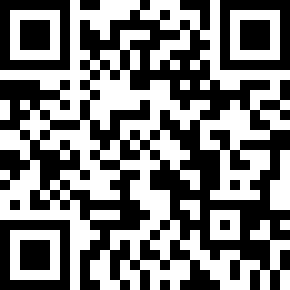 Choreographer:Jun Andrizal (INA) & Mitha Primasari (INA) - June 2017Jun Andrizal (INA) & Mitha Primasari (INA) - June 2017Jun Andrizal (INA) & Mitha Primasari (INA) - June 2017Jun Andrizal (INA) & Mitha Primasari (INA) - June 2017Jun Andrizal (INA) & Mitha Primasari (INA) - June 2017.Music:Nada Cambiara Mi Amor Por Ti - David BisbalNada Cambiara Mi Amor Por Ti - David BisbalNada Cambiara Mi Amor Por Ti - David BisbalNada Cambiara Mi Amor Por Ti - David BisbalNada Cambiara Mi Amor Por Ti - David Bisbal........1-2&3Big step R to side, Cross L back, Step R to side, Cross L over (12.00)4&5Recover on R, Turn 1/4 to left step L forward (9.00), Turn 1/4 left Big Step R to side. (6.00)6&7Cross L back, Step R to side, Cross L over sweep R to front.8&1Step cross R over L, Step L to side, Cross R back sweep L to back.2&3Step cross L Back, Turn 1/4 right step R forward, Step L forward (9.00)4&5Step R forward, Turn 1/2 left step L forward (3.00), turn 1/4 left step R to side (12.00)6&7Step cross L back, Step R to side, Cross L over R.8&Recover on R, Turn 1/4 left step L forward (9.00)1-2Sway R - L